Информация:В соответствии с Порядком предоставления земельных участков в собственность бесплатно, утвержденным Законом Иркутской области от 28.12.2015 № 146-ОЗ «О бесплатном предоставлении земельных участков в собственность граждан» (далее – Закон № 146-ОЗ), Комитет по управлению имуществом администрации Нижнеудинского муниципального образования (далее уполномоченный орган) в течение пяти рабочих дней после размещения перечня земельных участков на официальном сайте администрации Нижнеудинского муниципального образования: n-udinsk.ru (Комитет по управлению имуществом, Закон Иркутской области от 28.12.2015 № 146-ОЗ) информирует граждан, состоящих на земельном учете, о дате, времени и месте проведения выбора земельных участков путем вручения извещения гражданину лично под роспись либо направления его заказным письмом с уведомлением о вручении по адресу, указанному в заявлении о постановке на учет.До дня проведения выбора земельных участков граждане, состоящие на земельном учете, вправе ознакомиться в уполномоченном органе с информацией о предлагаемых на выбор земельных участках.Проведение выбора земельных участков осуществляется не ранее 20 рабочих дней со дня размещения перечня земельных участков на официальном сайте уполномоченного органа.При проведении выбора земельных участков уполномоченным органом осуществляется регистрация участвующих в выборе граждан, состоящих на земельном учете, ведение протокола проведения выбора земельных участков, в который включается информация об участвующих в выборе земельных участков гражданах, состоящих на земельном учете, выбранных ими земельных участках, гражданах, отказавшихся от предоставленных на выбор земельных участков.Уполномоченный орган предлагает гражданам, состоящим на земельном учете, выбрать земельный участок из числа земельных участков, включенных в перечень, в порядке очередности постановки заявителей на земельный учет.В случае отказа гражданина, состоящего на земельном учете, от предоставленных на выбор земельных участков данные земельные участки предлагаются другим гражданам, состоящим на земельном учете, в порядке очередности их постановки на земельный учет.Граждане, состоящие на земельном учете, отказавшиеся от предложенных на выбор земельных участков, с земельного учета не снимаются.В течение десяти рабочих дней со дня осуществления выбора земельного участка гражданин, состоящий на земельном учете, обращается в уполномоченный орган с заявлением о предварительном согласовании предоставления выбранного земельного участка в собственность бесплатно либо с заявлением о предоставлении земельного участка в собственность бесплатно.В заявлении о предварительном согласовании предоставления земельного участка в собственность бесплатно указываются:1) фамилия (фамилии), имя (имена), отчество (отчества) (при наличии), адрес (адреса) места (мест) жительства заявителя (заявителей);2) реквизиты паспорта (паспортов) заявителя (заявителей), свидетельств (свидетельства) о рождении детей (ребенка) (при обращении с заявлением многодетной семьи, а также молодого родителя неполной семьи, не достигшего возраста 36 лет);3) порядковый номер земельного участка в перечне земельных участков, его местоположение, площадь;4) цель использования земельного участка.В заявлении о предоставлении земельного участка в собственность бесплатно указываются:1) фамилия (фамилии), имя (имена), отчество (отчества) (при наличии), адрес (адреса) места (мест) жительства заявителя (заявителей);2) реквизиты паспорта (паспортов) заявителя (заявителей), свидетельств (свидетельства) о рождении детей (ребенка) (при обращении с заявлением многодетной семьи, а также молодого родителя неполной семьи, не достигшего возраста 36 лет);  3) порядковый номер земельного участка в перечне земельных участков, его местоположение, площадь, кадастровый номер;4) цель использования земельного участка.Граждане, состоящие на земельном учете, извещенные о проведении выбора земельных участков и не явившиеся для выбора земельных участков, а также граждане, не представившие заявление о предварительном согласовании предоставления выбранного земельного участка в собственность бесплатно либо заявление о предоставлении земельного участка в собственность бесплатно в течение десяти рабочих дней со дня проведения выбора земельных участков, считаются отказавшимися от предоставленных на выбор земельных участков.Перечень земельных участковв целях предоставления гражданам, имеющим право на льготыи состоящим на учете в Нижнеудинском муниципальном образовании
в соответствии с Законом Иркутской областиот 28 декабря 2015 года № 146-ОЗ «О бесплатном предоставленииземельных участков в собственность граждан» по состоянию на 24.03.2021 г.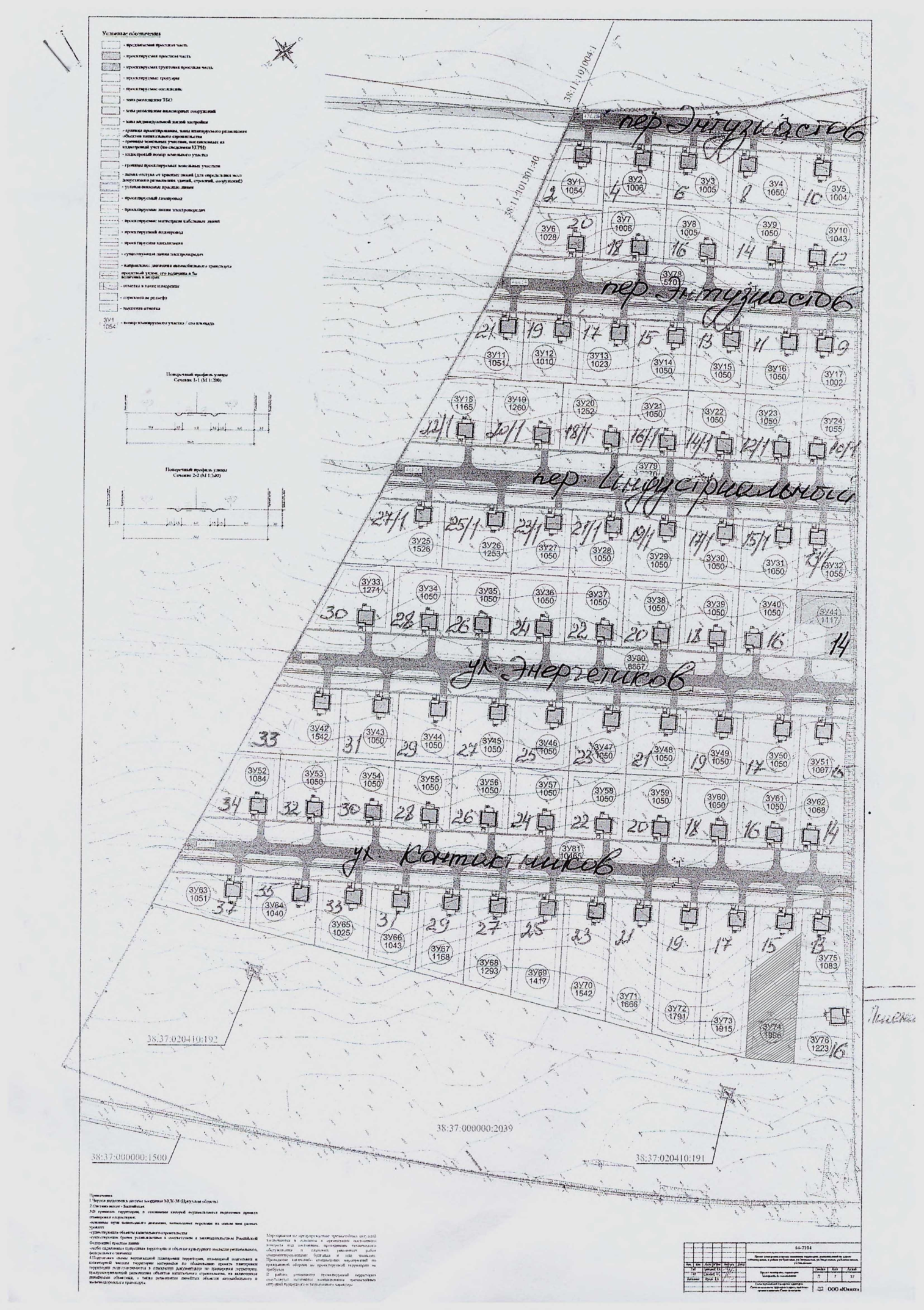 № п/пМестоположение (адрес)Площадь, кв.м.Территориальные зоныВид разрешенногоиспользованияКатегория земельКоординаты земельногоучасткаКоординаты земельногоучасткаИнформация об обеспеченности земельного участка сетямиинженерно-технического обеспечения,электрическими сетямиX Y1Иркутская область, г. Нижнеудинск,пер. Энтузиастов, уч. 21054Зона застройкииндивидуальными жилыми домами(1-3 этажа)Для индивидуального жилищногостроительстваЗемли населенных пунктов672866,57      2184737,74672846,83      2184760,32672843,50      2184764,12672815,96      2184740,04672848,83      2184722,22672866,57      2184737,74672866,57      2184737,74672846,83      2184760,32672843,50      2184764,12672815,96      2184740,04672848,83      2184722,22672866,57      2184737,74Сети инженерно-технического обеспечения (тепло-, газо-, водоснабжения и водоотведения) отсутствуют.Подключение к электрическим сетям осуществляется в соответствии с Правилами технологического присоединения энергопринимающих устройств потребителей электрической энергии, объектов по производству электрической энергии, а также объектов электросетевого хозяйства, принадлежащих сетевым организациям и иным лицам, к электрическим сетям, утвержденными постановлением Правительства Российской Федерации от 27 декабря 2004 года № 861.Сети инженерно-технического обеспечения (тепло-, газо-, водоснабжения и водоотведения) отсутствуют.Подключение к электрическим сетям осуществляется в соответствии с Правилами технологического присоединения энергопринимающих устройств потребителей электрической энергии, объектов по производству электрической энергии, а также объектов электросетевого хозяйства, принадлежащих сетевым организациям и иным лицам, к электрическим сетям, утвержденными постановлением Правительства Российской Федерации от 27 декабря 2004 года № 861.Сети инженерно-технического обеспечения (тепло-, газо-, водоснабжения и водоотведения) отсутствуют.Подключение к электрическим сетям осуществляется в соответствии с Правилами технологического присоединения энергопринимающих устройств потребителей электрической энергии, объектов по производству электрической энергии, а также объектов электросетевого хозяйства, принадлежащих сетевым организациям и иным лицам, к электрическим сетям, утвержденными постановлением Правительства Российской Федерации от 27 декабря 2004 года № 861.2Иркутская область, г. Нижнеудинск,пер. Энтузиастов, уч. 61005Зона застройкииндивидуальными жилыми домами(1-3 этажа)Для индивидуального жилищногостроительстваЗемли населенных пунктов672917,04      2184781,87672897,30      2184804,45672872,08      2184782,40672891,83      2184759,82672917,04      2184781,87672917,04      2184781,87672897,30      2184804,45672872,08      2184782,40672891,83      2184759,82672917,04      2184781,87Сети инженерно-технического обеспечения (тепло-, газо-, водоснабжения и водоотведения) отсутствуют.Подключение к электрическим сетям осуществляется в соответствии с Правилами технологического присоединения энергопринимающих устройств потребителей электрической энергии, объектов по производству электрической энергии, а также объектов электросетевого хозяйства, принадлежащих сетевым организациям и иным лицам, к электрическим сетям, утвержденными постановлением Правительства Российской Федерации от 27 декабря 2004 года № 861.Сети инженерно-технического обеспечения (тепло-, газо-, водоснабжения и водоотведения) отсутствуют.Подключение к электрическим сетям осуществляется в соответствии с Правилами технологического присоединения энергопринимающих устройств потребителей электрической энергии, объектов по производству электрической энергии, а также объектов электросетевого хозяйства, принадлежащих сетевым организациям и иным лицам, к электрическим сетям, утвержденными постановлением Правительства Российской Федерации от 27 декабря 2004 года № 861.Сети инженерно-технического обеспечения (тепло-, газо-, водоснабжения и водоотведения) отсутствуют.Подключение к электрическим сетям осуществляется в соответствии с Правилами технологического присоединения энергопринимающих устройств потребителей электрической энергии, объектов по производству электрической энергии, а также объектов электросетевого хозяйства, принадлежащих сетевым организациям и иным лицам, к электрическим сетям, утвержденными постановлением Правительства Российской Федерации от 27 декабря 2004 года № 861.3Иркутская область, г. Нижнеудинск, пер. Энтузиастов, уч. 81050Зона застройкииндивидуальными жилыми домами(1-3 этажа)Для индивидуального жилищногостроительстваЗемли населенных пунктов672917,04      2184781,87672943,39      2184804,91672923,65      2184827,49672897,30      2184804,45672917,04      2184781,87672917,04      2184781,87672943,39      2184804,91672923,65      2184827,49672897,30      2184804,45672917,04      2184781,87Сети инженерно-технического обеспечения (тепло-, газо-, водоснабжения и водоотведения) отсутствуют.Подключение к электрическим сетям осуществляется в соответствии с Правилами технологического присоединения энергопринимающих устройств потребителей электрической энергии, объектов по производству электрической энергии, а также объектов электросетевого хозяйства, принадлежащих сетевым организациям и иным лицам, к электрическим сетям, утвержденными постановлением Правительства Российской Федерации от 27 декабря 2004 года № 861.Сети инженерно-технического обеспечения (тепло-, газо-, водоснабжения и водоотведения) отсутствуют.Подключение к электрическим сетям осуществляется в соответствии с Правилами технологического присоединения энергопринимающих устройств потребителей электрической энергии, объектов по производству электрической энергии, а также объектов электросетевого хозяйства, принадлежащих сетевым организациям и иным лицам, к электрическим сетям, утвержденными постановлением Правительства Российской Федерации от 27 декабря 2004 года № 861.Сети инженерно-технического обеспечения (тепло-, газо-, водоснабжения и водоотведения) отсутствуют.Подключение к электрическим сетям осуществляется в соответствии с Правилами технологического присоединения энергопринимающих устройств потребителей электрической энергии, объектов по производству электрической энергии, а также объектов электросетевого хозяйства, принадлежащих сетевым организациям и иным лицам, к электрическим сетям, утвержденными постановлением Правительства Российской Федерации от 27 декабря 2004 года № 861.4Иркутская область, г. Нижнеудинск, пер. Энтузиастов, уч. 101004Зона застройкииндивидуальными жилыми домами(1-3 этажа)Для индивидуального жилищногостроительстваЗемли населенных пунктов672968,11      2184826,51672949,34      2184849,96672923,65      2184827,49672943,39      2184804,91672968,11      2184826,51672968,11      2184826,51672949,34      2184849,96672923,65      2184827,49672943,39      2184804,91672968,11      2184826,51Сети инженерно-технического обеспечения (тепло-, газо-, водоснабжения и водоотведения) отсутствуют.Подключение к электрическим сетям осуществляется в соответствии с Правилами технологического присоединения энергопринимающих устройств потребителей электрической энергии, объектов по производству электрической энергии, а также объектов электросетевого хозяйства, принадлежащих сетевым организациям и иным лицам, к электрическим сетям, утвержденными постановлением Правительства Российской Федерации от 27 декабря 2004 года № 861.Сети инженерно-технического обеспечения (тепло-, газо-, водоснабжения и водоотведения) отсутствуют.Подключение к электрическим сетям осуществляется в соответствии с Правилами технологического присоединения энергопринимающих устройств потребителей электрической энергии, объектов по производству электрической энергии, а также объектов электросетевого хозяйства, принадлежащих сетевым организациям и иным лицам, к электрическим сетям, утвержденными постановлением Правительства Российской Федерации от 27 декабря 2004 года № 861.Сети инженерно-технического обеспечения (тепло-, газо-, водоснабжения и водоотведения) отсутствуют.Подключение к электрическим сетям осуществляется в соответствии с Правилами технологического присоединения энергопринимающих устройств потребителей электрической энергии, объектов по производству электрической энергии, а также объектов электросетевого хозяйства, принадлежащих сетевым организациям и иным лицам, к электрическим сетям, утвержденными постановлением Правительства Российской Федерации от 27 декабря 2004 года № 861.5Иркутская область, г. Нижнеудинск, пер. Энтузиастов, уч. 181006Зона застройкииндивидуальными жилыми домами(1-3 этажа)Для индивидуального жилищногостроительстваЗемли населенных пунктов672872,08      2184782,40672852,33      2184804,98672827,08      2184782,90672843,50      2184764,12672846,83      2184760,32672872,08      2184782,40672872,08      2184782,40672852,33      2184804,98672827,08      2184782,90672843,50      2184764,12672846,83      2184760,32672872,08      2184782,40Сети инженерно-технического обеспечения (тепло-, газо-, водоснабжения и водоотведения) отсутствуют.Подключение к электрическим сетям осуществляется в соответствии с Правилами технологического присоединения энергопринимающих устройств потребителей электрической энергии, объектов по производству электрической энергии, а также объектов электросетевого хозяйства, принадлежащих сетевым организациям и иным лицам, к электрическим сетям, утвержденными постановлением Правительства Российской Федерации от 27 декабря 2004 года № 861.Сети инженерно-технического обеспечения (тепло-, газо-, водоснабжения и водоотведения) отсутствуют.Подключение к электрическим сетям осуществляется в соответствии с Правилами технологического присоединения энергопринимающих устройств потребителей электрической энергии, объектов по производству электрической энергии, а также объектов электросетевого хозяйства, принадлежащих сетевым организациям и иным лицам, к электрическим сетям, утвержденными постановлением Правительства Российской Федерации от 27 декабря 2004 года № 861.Сети инженерно-технического обеспечения (тепло-, газо-, водоснабжения и водоотведения) отсутствуют.Подключение к электрическим сетям осуществляется в соответствии с Правилами технологического присоединения энергопринимающих устройств потребителей электрической энергии, объектов по производству электрической энергии, а также объектов электросетевого хозяйства, принадлежащих сетевым организациям и иным лицам, к электрическим сетям, утвержденными постановлением Правительства Российской Федерации от 27 декабря 2004 года № 861.6Иркутская область, г. Нижнеудинск, пер. Энтузиастов, уч. 161005Зона застройкииндивидуальными жилыми домами(1-3 этажа)Для индивидуального жилищногостроительстваЗемли населенных пунктов672897,30      2184804,45672877,55      2184827,04672852,33      2184804,98672872,08      2184782,40672897,30      2184804,45672897,30      2184804,45672877,55      2184827,04672852,33      2184804,98672872,08      2184782,40672897,30      2184804,45Сети инженерно-технического обеспечения (тепло-, газо-, водоснабжения и водоотведения) отсутствуют.Подключение к электрическим сетям осуществляется в соответствии с Правилами технологического присоединения энергопринимающих устройств потребителей электрической энергии, объектов по производству электрической энергии, а также объектов электросетевого хозяйства, принадлежащих сетевым организациям и иным лицам, к электрическим сетям, утвержденными постановлением Правительства Российской Федерации от 27 декабря 2004 года № 861.Сети инженерно-технического обеспечения (тепло-, газо-, водоснабжения и водоотведения) отсутствуют.Подключение к электрическим сетям осуществляется в соответствии с Правилами технологического присоединения энергопринимающих устройств потребителей электрической энергии, объектов по производству электрической энергии, а также объектов электросетевого хозяйства, принадлежащих сетевым организациям и иным лицам, к электрическим сетям, утвержденными постановлением Правительства Российской Федерации от 27 декабря 2004 года № 861.Сети инженерно-технического обеспечения (тепло-, газо-, водоснабжения и водоотведения) отсутствуют.Подключение к электрическим сетям осуществляется в соответствии с Правилами технологического присоединения энергопринимающих устройств потребителей электрической энергии, объектов по производству электрической энергии, а также объектов электросетевого хозяйства, принадлежащих сетевым организациям и иным лицам, к электрическим сетям, утвержденными постановлением Правительства Российской Федерации от 27 декабря 2004 года № 861.7Иркутская область, г. Нижнеудинск, пер. Энтузиастов, уч. 141050Зона застройкииндивидуальными жилыми домами(1-3 этажа)Для индивидуального жилищногостроительстваЗемли населенных пунктов672923,65      2184827,49672903,90      2184850,07672877,55      2184827,04672897,30      2184804,45672923,65      2184827,49672923,65      2184827,49672903,90      2184850,07672877,55      2184827,04672897,30      2184804,45672923,65      2184827,49Сети инженерно-технического обеспечения (тепло-, газо-, водоснабжения и водоотведения) отсутствуют.Подключение к электрическим сетям осуществляется в соответствии с Правилами технологического присоединения энергопринимающих устройств потребителей электрической энергии, объектов по производству электрической энергии, а также объектов электросетевого хозяйства, принадлежащих сетевым организациям и иным лицам, к электрическим сетям, утвержденными постановлением Правительства Российской Федерации от 27 декабря 2004 года № 861.Сети инженерно-технического обеспечения (тепло-, газо-, водоснабжения и водоотведения) отсутствуют.Подключение к электрическим сетям осуществляется в соответствии с Правилами технологического присоединения энергопринимающих устройств потребителей электрической энергии, объектов по производству электрической энергии, а также объектов электросетевого хозяйства, принадлежащих сетевым организациям и иным лицам, к электрическим сетям, утвержденными постановлением Правительства Российской Федерации от 27 декабря 2004 года № 861.Сети инженерно-технического обеспечения (тепло-, газо-, водоснабжения и водоотведения) отсутствуют.Подключение к электрическим сетям осуществляется в соответствии с Правилами технологического присоединения энергопринимающих устройств потребителей электрической энергии, объектов по производству электрической энергии, а также объектов электросетевого хозяйства, принадлежащих сетевым организациям и иным лицам, к электрическим сетям, утвержденными постановлением Правительства Российской Федерации от 27 декабря 2004 года № 861.8Иркутская область, г. Нижнеудинск, пер. Энтузиастов, уч. 121043Зона застройкииндивидуальными жилыми домами(1-3 этажа)Для индивидуального жилищногостроительстваЗемли населенных пунктов672949,34      2184849,96672930,58      2184873,40672903,90      2184850,07672923,65      2184827,49672949,34      2184849,96672949,34      2184849,96672930,58      2184873,40672903,90      2184850,07672923,65      2184827,49672949,34      2184849,96Сети инженерно-технического обеспечения (тепло-, газо-, водоснабжения и водоотведения) отсутствуют.Подключение к электрическим сетям осуществляется в соответствии с Правилами технологического присоединения энергопринимающих устройств потребителей электрической энергии, объектов по производству электрической энергии, а также объектов электросетевого хозяйства, принадлежащих сетевым организациям и иным лицам, к электрическим сетям, утвержденными постановлением Правительства Российской Федерации от 27 декабря 2004 года № 861.Сети инженерно-технического обеспечения (тепло-, газо-, водоснабжения и водоотведения) отсутствуют.Подключение к электрическим сетям осуществляется в соответствии с Правилами технологического присоединения энергопринимающих устройств потребителей электрической энергии, объектов по производству электрической энергии, а также объектов электросетевого хозяйства, принадлежащих сетевым организациям и иным лицам, к электрическим сетям, утвержденными постановлением Правительства Российской Федерации от 27 декабря 2004 года № 861.Сети инженерно-технического обеспечения (тепло-, газо-, водоснабжения и водоотведения) отсутствуют.Подключение к электрическим сетям осуществляется в соответствии с Правилами технологического присоединения энергопринимающих устройств потребителей электрической энергии, объектов по производству электрической энергии, а также объектов электросетевого хозяйства, принадлежащих сетевым организациям и иным лицам, к электрическим сетям, утвержденными постановлением Правительства Российской Федерации от 27 декабря 2004 года № 861.9Иркутская область, г. Нижнеудинск, пер. Энтузиастов, уч. 211051Зона застройкииндивидуальными жилыми домами(1-3 этажа)Для индивидуального жилищногостроительстваЗемли населенных пунктов672779,33      2184781,01672756,30      2184807,36672746,02      2184798,37672727,33      2184782,03672763,09      2184766,81672779,33      2184781,01672779,33      2184781,01672756,30      2184807,36672746,02      2184798,37672727,33      2184782,03672763,09      2184766,81672779,33      2184781,01Сети инженерно-технического обеспечения (тепло-, газо-, водоснабжения и водоотведения) отсутствуют.Подключение к электрическим сетям осуществляется в соответствии с Правилами технологического присоединения энергопринимающих устройств потребителей электрической энергии, объектов по производству электрической энергии, а также объектов электросетевого хозяйства, принадлежащих сетевым организациям и иным лицам, к электрическим сетям, утвержденными постановлением Правительства Российской Федерации от 27 декабря 2004 года № 861.Сети инженерно-технического обеспечения (тепло-, газо-, водоснабжения и водоотведения) отсутствуют.Подключение к электрическим сетям осуществляется в соответствии с Правилами технологического присоединения энергопринимающих устройств потребителей электрической энергии, объектов по производству электрической энергии, а также объектов электросетевого хозяйства, принадлежащих сетевым организациям и иным лицам, к электрическим сетям, утвержденными постановлением Правительства Российской Федерации от 27 декабря 2004 года № 861.Сети инженерно-технического обеспечения (тепло-, газо-, водоснабжения и водоотведения) отсутствуют.Подключение к электрическим сетям осуществляется в соответствии с Правилами технологического присоединения энергопринимающих устройств потребителей электрической энергии, объектов по производству электрической энергии, а также объектов электросетевого хозяйства, принадлежащих сетевым организациям и иным лицам, к электрическим сетям, утвержденными постановлением Правительства Российской Федерации от 27 декабря 2004 года № 861.10Иркутская область, г. Нижнеудинск, пер. Энтузиастов, уч. 191010Зона застройкииндивидуальными жилыми домами(1-3 этажа)Для индивидуального жилищногостроительстваЗемли населенных пунктов672801,07      2184800,01672778,03      2184826,36672773,11      2184822,06672756,30      2184807,36672779,33      2184781,01672801,07      2184800,01672801,07      2184800,01672778,03      2184826,36672773,11      2184822,06672756,30      2184807,36672779,33      2184781,01672801,07      2184800,01Сети инженерно-технического обеспечения (тепло-, газо-, водоснабжения и водоотведения) отсутствуют.Подключение к электрическим сетям осуществляется в соответствии с Правилами технологического присоединения энергопринимающих устройств потребителей электрической энергии, объектов по производству электрической энергии, а также объектов электросетевого хозяйства, принадлежащих сетевым организациям и иным лицам, к электрическим сетям, утвержденными постановлением Правительства Российской Федерации от 27 декабря 2004 года № 861.Сети инженерно-технического обеспечения (тепло-, газо-, водоснабжения и водоотведения) отсутствуют.Подключение к электрическим сетям осуществляется в соответствии с Правилами технологического присоединения энергопринимающих устройств потребителей электрической энергии, объектов по производству электрической энергии, а также объектов электросетевого хозяйства, принадлежащих сетевым организациям и иным лицам, к электрическим сетям, утвержденными постановлением Правительства Российской Федерации от 27 декабря 2004 года № 861.Сети инженерно-технического обеспечения (тепло-, газо-, водоснабжения и водоотведения) отсутствуют.Подключение к электрическим сетям осуществляется в соответствии с Правилами технологического присоединения энергопринимающих устройств потребителей электрической энергии, объектов по производству электрической энергии, а также объектов электросетевого хозяйства, принадлежащих сетевым организациям и иным лицам, к электрическим сетям, утвержденными постановлением Правительства Российской Федерации от 27 декабря 2004 года № 861.11Иркутская область, г. Нижнеудинск, пер. Энтузиастов, уч. 171023Зона застройкииндивидуальными жилыми домами(1-3 этажа)Для индивидуального жилищногостроительстваЗемли населенных пунктов672801,07      2184800,01672823,08      2184819,26672800,04      2184845,61672778,03      2184826,36672801,07      2184800,01672801,07      2184800,01672823,08      2184819,26672800,04      2184845,61672778,03      2184826,36672801,07      2184800,01Сети инженерно-технического обеспечения (тепло-, газо-, водоснабжения и водоотведения) отсутствуют.Подключение к электрическим сетям осуществляется в соответствии с Правилами технологического присоединения энергопринимающих устройств потребителей электрической энергии, объектов по производству электрической энергии, а также объектов электросетевого хозяйства, принадлежащих сетевым организациям и иным лицам, к электрическим сетям, утвержденными постановлением Правительства Российской Федерации от 27 декабря 2004 года № 861.Сети инженерно-технического обеспечения (тепло-, газо-, водоснабжения и водоотведения) отсутствуют.Подключение к электрическим сетям осуществляется в соответствии с Правилами технологического присоединения энергопринимающих устройств потребителей электрической энергии, объектов по производству электрической энергии, а также объектов электросетевого хозяйства, принадлежащих сетевым организациям и иным лицам, к электрическим сетям, утвержденными постановлением Правительства Российской Федерации от 27 декабря 2004 года № 861.Сети инженерно-технического обеспечения (тепло-, газо-, водоснабжения и водоотведения) отсутствуют.Подключение к электрическим сетям осуществляется в соответствии с Правилами технологического присоединения энергопринимающих устройств потребителей электрической энергии, объектов по производству электрической энергии, а также объектов электросетевого хозяйства, принадлежащих сетевым организациям и иным лицам, к электрическим сетям, утвержденными постановлением Правительства Российской Федерации от 27 декабря 2004 года № 861.13Иркутская область, г. Нижнеудинск, пер. Энтузиастов, уч. 111050Зона застройкииндивидуальными жилыми домами(1-3 этажа)Для индивидуального жилищногостроительстваЗемли населенных пунктов672868,25      2184858,75672890,83      2184878,50672867,80      2184904,85672845,21      2184885,10672868,25      2184858,75672868,25      2184858,75672890,83      2184878,50672867,80      2184904,85672845,21      2184885,10672868,25      2184858,75Сети инженерно-технического обеспечения (тепло-, газо-, водоснабжения и водоотведения) отсутствуют.Подключение к электрическим сетям осуществляется в соответствии с Правилами технологического присоединения энергопринимающих устройств потребителей электрической энергии, объектов по производству электрической энергии, а также объектов электросетевого хозяйства, принадлежащих сетевым организациям и иным лицам, к электрическим сетям, утвержденными постановлением Правительства Российской Федерации от 27 декабря 2004 года № 861.Сети инженерно-технического обеспечения (тепло-, газо-, водоснабжения и водоотведения) отсутствуют.Подключение к электрическим сетям осуществляется в соответствии с Правилами технологического присоединения энергопринимающих устройств потребителей электрической энергии, объектов по производству электрической энергии, а также объектов электросетевого хозяйства, принадлежащих сетевым организациям и иным лицам, к электрическим сетям, утвержденными постановлением Правительства Российской Федерации от 27 декабря 2004 года № 861.Сети инженерно-технического обеспечения (тепло-, газо-, водоснабжения и водоотведения) отсутствуют.Подключение к электрическим сетям осуществляется в соответствии с Правилами технологического присоединения энергопринимающих устройств потребителей электрической энергии, объектов по производству электрической энергии, а также объектов электросетевого хозяйства, принадлежащих сетевым организациям и иным лицам, к электрическим сетям, утвержденными постановлением Правительства Российской Федерации от 27 декабря 2004 года № 861.14Иркутская область, г. Нижнеудинск, ул. Энергетиков, уч.281050Зона застройкииндивидуальными жилыми домами(1-3 этажа)Для индивидуального жилищногостроительстваЗемли населенных пунктов672646,12      2184843,85672664,33      2184859,78672668,70      2184863,60672645,66      2184889,95672623,08      2184870,20672646,12      2184843,85672646,12      2184843,85672664,33      2184859,78672668,70      2184863,60672645,66      2184889,95672623,08      2184870,20672646,12      2184843,85Сети инженерно-технического обеспечения (тепло-, газо-, водоснабжения и водоотведения) отсутствуют.Подключение к электрическим сетям осуществляется в соответствии с Правилами технологического присоединения энергопринимающих устройств потребителей электрической энергии, объектов по производству электрической энергии, а также объектов электросетевого хозяйства, принадлежащих сетевым организациям и иным лицам, к электрическим сетям, утвержденными постановлением Правительства Российской Федерации от 27 декабря 2004 года № 861.Сети инженерно-технического обеспечения (тепло-, газо-, водоснабжения и водоотведения) отсутствуют.Подключение к электрическим сетям осуществляется в соответствии с Правилами технологического присоединения энергопринимающих устройств потребителей электрической энергии, объектов по производству электрической энергии, а также объектов электросетевого хозяйства, принадлежащих сетевым организациям и иным лицам, к электрическим сетям, утвержденными постановлением Правительства Российской Федерации от 27 декабря 2004 года № 861.Сети инженерно-технического обеспечения (тепло-, газо-, водоснабжения и водоотведения) отсутствуют.Подключение к электрическим сетям осуществляется в соответствии с Правилами технологического присоединения энергопринимающих устройств потребителей электрической энергии, объектов по производству электрической энергии, а также объектов электросетевого хозяйства, принадлежащих сетевым организациям и иным лицам, к электрическим сетям, утвержденными постановлением Правительства Российской Федерации от 27 декабря 2004 года № 861.15Иркутская область, г. Нижнеудинск, ул. Энергетиков, уч.221050Зона застройкииндивидуальными жилыми домами(1-3 этажа)Для индивидуального жилищногостроительстваЗемли населенных пунктов672736,45     2184922,84672713,41     2184949,19672690,83     2184929,44672713,87     2184903,10672736,45     2184922,84672736,45     2184922,84672713,41     2184949,19672690,83     2184929,44672713,87     2184903,10672736,45     2184922,84Сети инженерно-технического обеспечения (тепло-, газо-, водоснабжения и водоотведения) отсутствуют.Подключение к электрическим сетям осуществляется в соответствии с Правилами технологического присоединения энергопринимающих устройств потребителей электрической энергии, объектов по производству электрической энергии, а также объектов электросетевого хозяйства, принадлежащих сетевым организациям и иным лицам, к электрическим сетям, утвержденными постановлением Правительства Российской Федерации от 27 декабря 2004 года № 861.Сети инженерно-технического обеспечения (тепло-, газо-, водоснабжения и водоотведения) отсутствуют.Подключение к электрическим сетям осуществляется в соответствии с Правилами технологического присоединения энергопринимающих устройств потребителей электрической энергии, объектов по производству электрической энергии, а также объектов электросетевого хозяйства, принадлежащих сетевым организациям и иным лицам, к электрическим сетям, утвержденными постановлением Правительства Российской Федерации от 27 декабря 2004 года № 861.Сети инженерно-технического обеспечения (тепло-, газо-, водоснабжения и водоотведения) отсутствуют.Подключение к электрическим сетям осуществляется в соответствии с Правилами технологического присоединения энергопринимающих устройств потребителей электрической энергии, объектов по производству электрической энергии, а также объектов электросетевого хозяйства, принадлежащих сетевым организациям и иным лицам, к электрическим сетям, утвержденными постановлением Правительства Российской Федерации от 27 декабря 2004 года № 861.16Иркутская область, г. Нижнеудинск, ул. Энергетиков, уч.181050Зона застройкииндивидуальными жилыми домами(1-3 этажа)Для индивидуального жилищногостроительстваЗемли населенных пунктов672781,62      2184962,34672758,58      2184988,68672736,00      2184968,94672759,04      2184942,59672781,62      2184962,34672781,62      2184962,34672758,58      2184988,68672736,00      2184968,94672759,04      2184942,59672781,62      2184962,34Сети инженерно-технического обеспечения (тепло-, газо-, водоснабжения и водоотведения) отсутствуют.Подключение к электрическим сетям осуществляется в соответствии с Правилами технологического присоединения энергопринимающих устройств потребителей электрической энергии, объектов по производству электрической энергии, а также объектов электросетевого хозяйства, принадлежащих сетевым организациям и иным лицам, к электрическим сетям, утвержденными постановлением Правительства Российской Федерации от 27 декабря 2004 года № 861.Сети инженерно-технического обеспечения (тепло-, газо-, водоснабжения и водоотведения) отсутствуют.Подключение к электрическим сетям осуществляется в соответствии с Правилами технологического присоединения энергопринимающих устройств потребителей электрической энергии, объектов по производству электрической энергии, а также объектов электросетевого хозяйства, принадлежащих сетевым организациям и иным лицам, к электрическим сетям, утвержденными постановлением Правительства Российской Федерации от 27 декабря 2004 года № 861.Сети инженерно-технического обеспечения (тепло-, газо-, водоснабжения и водоотведения) отсутствуют.Подключение к электрическим сетям осуществляется в соответствии с Правилами технологического присоединения энергопринимающих устройств потребителей электрической энергии, объектов по производству электрической энергии, а также объектов электросетевого хозяйства, принадлежащих сетевым организациям и иным лицам, к электрическим сетям, утвержденными постановлением Правительства Российской Федерации от 27 декабря 2004 года № 861.17Иркутская область, г. Нижнеудинск, ул. Энергетиков, уч.311050Зона застройкииндивидуальными жилыми домами(1-3 этажа)Для индивидуального жилищногостроительстваЗемли населенных пунктов672608,12      2184896,97672585,08      2184923,32672562,50      2184903,57672585,53      2184877,23672608,12      2184896,97672608,12      2184896,97672585,08      2184923,32672562,50      2184903,57672585,53      2184877,23672608,12      2184896,97Сети инженерно-технического обеспечения (тепло-, газо-, водоснабжения и водоотведения) отсутствуют.Подключение к электрическим сетям осуществляется в соответствии с Правилами технологического присоединения энергопринимающих устройств потребителей электрической энергии, объектов по производству электрической энергии, а также объектов электросетевого хозяйства, принадлежащих сетевым организациям и иным лицам, к электрическим сетям, утвержденными постановлением Правительства Российской Федерации от 27 декабря 2004 года № 861.Сети инженерно-технического обеспечения (тепло-, газо-, водоснабжения и водоотведения) отсутствуют.Подключение к электрическим сетям осуществляется в соответствии с Правилами технологического присоединения энергопринимающих устройств потребителей электрической энергии, объектов по производству электрической энергии, а также объектов электросетевого хозяйства, принадлежащих сетевым организациям и иным лицам, к электрическим сетям, утвержденными постановлением Правительства Российской Федерации от 27 декабря 2004 года № 861.Сети инженерно-технического обеспечения (тепло-, газо-, водоснабжения и водоотведения) отсутствуют.Подключение к электрическим сетям осуществляется в соответствии с Правилами технологического присоединения энергопринимающих устройств потребителей электрической энергии, объектов по производству электрической энергии, а также объектов электросетевого хозяйства, принадлежащих сетевым организациям и иным лицам, к электрическим сетям, утвержденными постановлением Правительства Российской Федерации от 27 декабря 2004 года № 861.18Иркутская область, г. Нижнеудинск, ул. Энергетиков, уч.291050Зона застройкииндивидуальными жилыми домами(1-3 этажа)Для индивидуального жилищногостроительстваЗемли населенных пунктов672608,12      2184896,97672630,70      2184916,72672607,66      2184943,07672585,08      2184923,32672608,12      2184896,97672608,12      2184896,97672630,70      2184916,72672607,66      2184943,07672585,08      2184923,32672608,12      2184896,97Сети инженерно-технического обеспечения (тепло-, газо-, водоснабжения и водоотведения) отсутствуют.Подключение к электрическим сетям осуществляется в соответствии с Правилами технологического присоединения энергопринимающих устройств потребителей электрической энергии, объектов по производству электрической энергии, а также объектов электросетевого хозяйства, принадлежащих сетевым организациям и иным лицам, к электрическим сетям, утвержденными постановлением Правительства Российской Федерации от 27 декабря 2004 года № 861.Сети инженерно-технического обеспечения (тепло-, газо-, водоснабжения и водоотведения) отсутствуют.Подключение к электрическим сетям осуществляется в соответствии с Правилами технологического присоединения энергопринимающих устройств потребителей электрической энергии, объектов по производству электрической энергии, а также объектов электросетевого хозяйства, принадлежащих сетевым организациям и иным лицам, к электрическим сетям, утвержденными постановлением Правительства Российской Федерации от 27 декабря 2004 года № 861.Сети инженерно-технического обеспечения (тепло-, газо-, водоснабжения и водоотведения) отсутствуют.Подключение к электрическим сетям осуществляется в соответствии с Правилами технологического присоединения энергопринимающих устройств потребителей электрической энергии, объектов по производству электрической энергии, а также объектов электросетевого хозяйства, принадлежащих сетевым организациям и иным лицам, к электрическим сетям, утвержденными постановлением Правительства Российской Федерации от 27 декабря 2004 года № 861.19Иркутская область, г. Нижнеудинск, ул. Энергетиков, уч.271050Зона застройкииндивидуальными жилыми домами(1-3 этажа)Для индивидуального жилищногостроительстваЗемли населенных пунктов672653,29      2184936,47672630,25      2184962,81672607,66      2184943,07672630,70      2184916,72672653,29      2184936,47672653,29      2184936,47672630,25      2184962,81672607,66      2184943,07672630,70      2184916,72672653,29      2184936,47Сети инженерно-технического обеспечения (тепло-, газо-, водоснабжения и водоотведения) отсутствуют.Подключение к электрическим сетям осуществляется в соответствии с Правилами технологического присоединения энергопринимающих устройств потребителей электрической энергии, объектов по производству электрической энергии, а также объектов электросетевого хозяйства, принадлежащих сетевым организациям и иным лицам, к электрическим сетям, утвержденными постановлением Правительства Российской Федерации от 27 декабря 2004 года № 861.Сети инженерно-технического обеспечения (тепло-, газо-, водоснабжения и водоотведения) отсутствуют.Подключение к электрическим сетям осуществляется в соответствии с Правилами технологического присоединения энергопринимающих устройств потребителей электрической энергии, объектов по производству электрической энергии, а также объектов электросетевого хозяйства, принадлежащих сетевым организациям и иным лицам, к электрическим сетям, утвержденными постановлением Правительства Российской Федерации от 27 декабря 2004 года № 861.Сети инженерно-технического обеспечения (тепло-, газо-, водоснабжения и водоотведения) отсутствуют.Подключение к электрическим сетям осуществляется в соответствии с Правилами технологического присоединения энергопринимающих устройств потребителей электрической энергии, объектов по производству электрической энергии, а также объектов электросетевого хозяйства, принадлежащих сетевым организациям и иным лицам, к электрическим сетям, утвержденными постановлением Правительства Российской Федерации от 27 декабря 2004 года № 861.20Иркутская область, г. Нижнеудинск, ул. Контактников, уч. 321050Зона застройкииндивидуальными жилыми домами(1-3 этажа)Для индивидуального жилищногостроительстваЗемли населенных пунктов672562,50      2184903,57672539,46      2184929,92672516,87      2184910,17672539,91      2184883,83672562,50      2184903,57672562,50      2184903,57672539,46      2184929,92672516,87      2184910,17672539,91      2184883,83672562,50      2184903,57Сети инженерно-технического обеспечения (тепло-, газо-, водоснабжения и водоотведения) отсутствуют.Подключение к электрическим сетям осуществляется в соответствии с Правилами технологического присоединения энергопринимающих устройств потребителей электрической энергии, объектов по производству электрической энергии, а также объектов электросетевого хозяйства, принадлежащих сетевым организациям и иным лицам, к электрическим сетям, утвержденными постановлением Правительства Российской Федерации от 27 декабря 2004 года № 861.Сети инженерно-технического обеспечения (тепло-, газо-, водоснабжения и водоотведения) отсутствуют.Подключение к электрическим сетям осуществляется в соответствии с Правилами технологического присоединения энергопринимающих устройств потребителей электрической энергии, объектов по производству электрической энергии, а также объектов электросетевого хозяйства, принадлежащих сетевым организациям и иным лицам, к электрическим сетям, утвержденными постановлением Правительства Российской Федерации от 27 декабря 2004 года № 861.Сети инженерно-технического обеспечения (тепло-, газо-, водоснабжения и водоотведения) отсутствуют.Подключение к электрическим сетям осуществляется в соответствии с Правилами технологического присоединения энергопринимающих устройств потребителей электрической энергии, объектов по производству электрической энергии, а также объектов электросетевого хозяйства, принадлежащих сетевым организациям и иным лицам, к электрическим сетям, утвержденными постановлением Правительства Российской Федерации от 27 декабря 2004 года № 861.21Иркутская область, г. Нижнеудинск, ул. Контактников, уч. 281050Зона застройкииндивидуальными жилыми домами(1-3 этажа)Для индивидуального жилищногостроительстваЗемли населенных пунктов672585,08      2184923,32672607,66      2184943,07672584,63      2184969,42672562,04      2184949,67672585,08      2184923,32672585,08      2184923,32672607,66      2184943,07672584,63      2184969,42672562,04      2184949,67672585,08      2184923,32Сети инженерно-технического обеспечения (тепло-, газо-, водоснабжения и водоотведения) отсутствуют.Подключение к электрическим сетям осуществляется в соответствии с Правилами технологического присоединения энергопринимающих устройств потребителей электрической энергии, объектов по производству электрической энергии, а также объектов электросетевого хозяйства, принадлежащих сетевым организациям и иным лицам, к электрическим сетям, утвержденными постановлением Правительства Российской Федерации от 27 декабря 2004 года № 861.Сети инженерно-технического обеспечения (тепло-, газо-, водоснабжения и водоотведения) отсутствуют.Подключение к электрическим сетям осуществляется в соответствии с Правилами технологического присоединения энергопринимающих устройств потребителей электрической энергии, объектов по производству электрической энергии, а также объектов электросетевого хозяйства, принадлежащих сетевым организациям и иным лицам, к электрическим сетям, утвержденными постановлением Правительства Российской Федерации от 27 декабря 2004 года № 861.Сети инженерно-технического обеспечения (тепло-, газо-, водоснабжения и водоотведения) отсутствуют.Подключение к электрическим сетям осуществляется в соответствии с Правилами технологического присоединения энергопринимающих устройств потребителей электрической энергии, объектов по производству электрической энергии, а также объектов электросетевого хозяйства, принадлежащих сетевым организациям и иным лицам, к электрическим сетям, утвержденными постановлением Правительства Российской Федерации от 27 декабря 2004 года № 861.22Иркутская область, г. Нижнеудинск, ул. Контактников, уч.261050Зона застройкииндивидуальными жилыми домами(1-3 этажа)Для индивидуального жилищногостроительстваЗемли населенных пунктов672630,25      2184962,81672607,21      2184989,16672584,63      2184969,42672607,66      2184943,07672630,25      2184962,81672630,25      2184962,81672607,21      2184989,16672584,63      2184969,42672607,66      2184943,07672630,25      2184962,81Сети инженерно-технического обеспечения (тепло-, газо-, водоснабжения и водоотведения) отсутствуют.Подключение к электрическим сетям осуществляется в соответствии с Правилами технологического присоединения энергопринимающих устройств потребителей электрической энергии, объектов по производству электрической энергии, а также объектов электросетевого хозяйства, принадлежащих сетевым организациям и иным лицам, к электрическим сетям, утвержденными постановлением Правительства Российской Федерации от 27 декабря 2004 года № 861.Сети инженерно-технического обеспечения (тепло-, газо-, водоснабжения и водоотведения) отсутствуют.Подключение к электрическим сетям осуществляется в соответствии с Правилами технологического присоединения энергопринимающих устройств потребителей электрической энергии, объектов по производству электрической энергии, а также объектов электросетевого хозяйства, принадлежащих сетевым организациям и иным лицам, к электрическим сетям, утвержденными постановлением Правительства Российской Федерации от 27 декабря 2004 года № 861.Сети инженерно-технического обеспечения (тепло-, газо-, водоснабжения и водоотведения) отсутствуют.Подключение к электрическим сетям осуществляется в соответствии с Правилами технологического присоединения энергопринимающих устройств потребителей электрической энергии, объектов по производству электрической энергии, а также объектов электросетевого хозяйства, принадлежащих сетевым организациям и иным лицам, к электрическим сетям, утвержденными постановлением Правительства Российской Федерации от 27 декабря 2004 года № 861.23Иркутская область, г. Нижнеудинск, ул. Контактников, уч.371051Зона застройкииндивидуальными жилыми домами(1-3 этажа)Для индивидуального жилищногостроительстваЗемли населенных пунктов672456,53      2184897,26672489,06      2184925,71672471,40      2184945,90672439,37      2184904,57672456,53      2184897,26672456,53      2184897,26672489,06      2184925,71672471,40      2184945,90672439,37      2184904,57672456,53      2184897,26Сети инженерно-технического обеспечения (тепло-, газо-, водоснабжения и водоотведения) отсутствуют.Подключение к электрическим сетям осуществляется в соответствии с Правилами технологического присоединения энергопринимающих устройств потребителей электрической энергии, объектов по производству электрической энергии, а также объектов электросетевого хозяйства, принадлежащих сетевым организациям и иным лицам, к электрическим сетям, утвержденными постановлением Правительства Российской Федерации от 27 декабря 2004 года № 861.Сети инженерно-технического обеспечения (тепло-, газо-, водоснабжения и водоотведения) отсутствуют.Подключение к электрическим сетям осуществляется в соответствии с Правилами технологического присоединения энергопринимающих устройств потребителей электрической энергии, объектов по производству электрической энергии, а также объектов электросетевого хозяйства, принадлежащих сетевым организациям и иным лицам, к электрическим сетям, утвержденными постановлением Правительства Российской Федерации от 27 декабря 2004 года № 861.Сети инженерно-технического обеспечения (тепло-, газо-, водоснабжения и водоотведения) отсутствуют.Подключение к электрическим сетям осуществляется в соответствии с Правилами технологического присоединения энергопринимающих устройств потребителей электрической энергии, объектов по производству электрической энергии, а также объектов электросетевого хозяйства, принадлежащих сетевым организациям и иным лицам, к электрическим сетям, утвержденными постановлением Правительства Российской Федерации от 27 декабря 2004 года № 861.24Иркутская область, г. Нижнеудинск, ул. Контактников, уч.351040Зона застройкииндивидуальными жилыми домами(1-3 этажа)Для индивидуального жилищногостроительстваЗемли населенных пунктов672514,95      2184948,35672492,80      2184973,68672471,40      2184945,90672489,06      2184925,71672514,95      2184948,35672514,95      2184948,35672492,80      2184973,68672471,40      2184945,90672489,06      2184925,71672514,95      2184948,35Сети инженерно-технического обеспечения (тепло-, газо-, водоснабжения и водоотведения) отсутствуют.Подключение к электрическим сетям осуществляется в соответствии с Правилами технологического присоединения энергопринимающих устройств потребителей электрической энергии, объектов по производству электрической энергии, а также объектов электросетевого хозяйства, принадлежащих сетевым организациям и иным лицам, к электрическим сетям, утвержденными постановлением Правительства Российской Федерации от 27 декабря 2004 года № 861.Сети инженерно-технического обеспечения (тепло-, газо-, водоснабжения и водоотведения) отсутствуют.Подключение к электрическим сетям осуществляется в соответствии с Правилами технологического присоединения энергопринимающих устройств потребителей электрической энергии, объектов по производству электрической энергии, а также объектов электросетевого хозяйства, принадлежащих сетевым организациям и иным лицам, к электрическим сетям, утвержденными постановлением Правительства Российской Федерации от 27 декабря 2004 года № 861.Сети инженерно-технического обеспечения (тепло-, газо-, водоснабжения и водоотведения) отсутствуют.Подключение к электрическим сетям осуществляется в соответствии с Правилами технологического присоединения энергопринимающих устройств потребителей электрической энергии, объектов по производству электрической энергии, а также объектов электросетевого хозяйства, принадлежащих сетевым организациям и иным лицам, к электрическим сетям, утвержденными постановлением Правительства Российской Федерации от 27 декабря 2004 года № 861.25Иркутская область, г. Нижнеудинск, ул. Контактников, уч.311043Зона застройкииндивидуальными жилыми домами(1-3 этажа)Для индивидуального жилищногостроительстваЗемли населенных пунктов672536,11      2184966,85672554,93      2184983,30672525,81      2185016,60672510,27      2184996,40672536,11      2184966,85672536,11      2184966,85672554,93      2184983,30672525,81      2185016,60672510,27      2184996,40672536,11      2184966,85Сети инженерно-технического обеспечения (тепло-, газо-, водоснабжения и водоотведения) отсутствуют.Подключение к электрическим сетям осуществляется в соответствии с Правилами технологического присоединения энергопринимающих устройств потребителей электрической энергии, объектов по производству электрической энергии, а также объектов электросетевого хозяйства, принадлежащих сетевым организациям и иным лицам, к электрическим сетям, утвержденными постановлением Правительства Российской Федерации от 27 декабря 2004 года № 861.Сети инженерно-технического обеспечения (тепло-, газо-, водоснабжения и водоотведения) отсутствуют.Подключение к электрическим сетям осуществляется в соответствии с Правилами технологического присоединения энергопринимающих устройств потребителей электрической энергии, объектов по производству электрической энергии, а также объектов электросетевого хозяйства, принадлежащих сетевым организациям и иным лицам, к электрическим сетям, утвержденными постановлением Правительства Российской Федерации от 27 декабря 2004 года № 861.Сети инженерно-технического обеспечения (тепло-, газо-, водоснабжения и водоотведения) отсутствуют.Подключение к электрическим сетям осуществляется в соответствии с Правилами технологического присоединения энергопринимающих устройств потребителей электрической энергии, объектов по производству электрической энергии, а также объектов электросетевого хозяйства, принадлежащих сетевым организациям и иным лицам, к электрическим сетям, утвержденными постановлением Правительства Российской Федерации от 27 декабря 2004 года № 861.